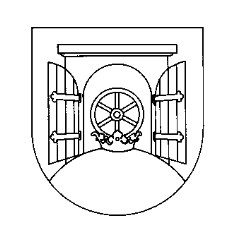 Zastupitelstva obce Stráž nad Nisou se koná dne 25. 5. 2017  OD  18.00  HODIN v Obecním domě na náměstí.     Program: Čerpání rozpočtu 1 - 4/2017Projednání žádostí o prodej a pronájem nemovitostí , zřízení služebnostíSmlouvy o poskytnutí dotací, žádosti o finanční podporuRůzné - aktuální záležitosti, návrhy a připomínky  Usnesení Ve smyslu zákona  č. 128/2000 Sb. , o obcích, § 93 odst. 2  jsou zasedání obecního zastupitelstva  v e ř e j n á. ZVEME  OBČANY  K  ÚČASTI  ! Daniela Kysilková		                               starostka obce Vyvěšeno : 17.5. 2017  